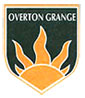 POSTTitle of Post:			Teacher of Maths Full or Part Time:		Full timeSalary:				Teachers’ Outer London AllowanceCommencement Date:		January 2018, or earlier if availableEqual Opportunities:	Overton Grange School is committed to Equal OpportunitiesSafeguarding Children:	The school is committed to safeguarding and promoting the welfare of children and young people and expects all staff to share this commitmentAppointment is subject to a satisfactory medical report, two suitable references and successful candidates will be required to undergo the Disclosure and Barring Service (DBS) enhanced disclosure process.All applicants should be eligible to work in this country and will be asked to provide evidence at interview.Applications are welcomed from both Newly Qualified Teachers and experienced teachers.APPOINTMENTS PROCEDUREClosing Date for Applications:	15 October 2017* – applications to the Joint Headteachers’ PA,      Mrs Linda Owens, Overton Grange School, 36 Stanley Road, Sutton, Surrey, SM2 6TQ by 12.00 noon.  Candidates should complete the application form and address the person specification in a statement of no more than 2 sides.	Provision will be made for the acceptance of applications in alternative formats, where appropriate.  For example, information can be received on audiotape, typed on a separate sheet or completed on behalf of the applicant.  CVs alone will not be accepted as they will not address the person specification and relevant details may be omitted.  If shortlisted candidates send an electronic application they will be asked to sign these on the day of interview.Visits to the school:	Prospective candidates may wish to visit the school. Please telephone Mrs Owens to arrange an appointment.Interview Date:	To be confirmed – * candidates are advised to submit their applications as soon as possible as suitable applicants may be called for interview and offered the job prior to the closing date.			The selection procedure will include:The candidate teaching a lessonAn interviewYou should be aware that in addition to assessing your ability to perform the duties of the post, the interview will also explore issues relating to safeguarding and promoting the welfare of children and young people including:motivation to work with children and young people;ability to form and maintain appropriate relationships and personal boundaries with children and young people;emotional resilience in working with challenging behaviours;attitudes to the use of authority and maintaining discipline. Candidates will not receive any further communication unless they are shortlisted.Overton Grange is a no smoking school.REFERENCESPlease give full postal address for all referees, including, where possible, an e-mail address and fax number.  Open references and testimonials are not acceptable.  If shortlisted, any relevant issues arising out of references will be taken up at the interview.Title of Post:		Teacher of Maths Full or Part time:	Full timeResponsible to:	The Head of MathsResponsible for:	Teaching Maths to all key stages				Salary: 		Teachers’ Outer London Pay ScaleThe post will involve:1.	The Learning Experience of pupils by:teaching Maths across the full range of age and ability, following departmental schemes of work and the National Curriculum;contributing to the development of departmental schemes of work and assessment;setting and marking homework according to school and departmental policies;	(d)	integrating the development of key skills (numeracy, literacy and ICT) into their 				teaching;monitoring and assessing students according to departmental and whole school policies;contributing to departmental meetings;maintaining a safe and attractive learning environment;fostering business and community links (h)	being willing to contribute to enrichment programmes such as Young Enterprise2.	School-wide activities by:	(a)	promoting the school's ethos and equal opportunities policy;	(b)	contributing to the further development of whole school policies and practices;	(c)	serving as a tutor with responsibilities for student academic tutoring, behaviour, 			welfare and guidance;(d)	carrying out appropriate school duties, including general lunchtime duties on a voluntary basis. e)        promoting and safeguarding the welfare of students for whom they have responsibility or with            whom they come into contact.      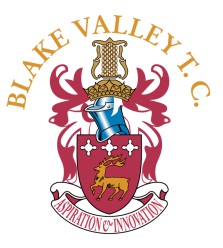 OVERTON GRANGE SCHOOLMathematics Department - Information for CandidatesMathematics is an established and popular subject in which students respond to the high expectations of all staff and to the demands of the mathematics curriculum.  Students are well motivated in mathematics lessons and they are achieving very well against school and national averages. Staffing    The Mathematics Department consists of the Head of Department, Co-ordinators for KS3, KS4 and KS5 and five full/part time specialist teachers.  AccommodationThe department has eight fully resourced rooms. Each room has an interactive whiteboard, plus a roller whiteboard. There are three fully equipped ICT rooms that can be booked for use with a whole class.  All staff have their own computers.  StudentsStudents are set by ability prior to entry to the school.  For Years 8 – 10 within each half year there are four sets. In Year 7 students are taught in mixed ability classes with two top sets, one in each band.  Students with special needs are all taught within the department with some in class support.  In Year 11 there are five sets in each half year group.Time AllocationThe timetable is based on a 2 week rotation with 5 one-hour lessons a day.  Mathematics will be taught in 8 single periods in Years 7 and 8, 7 single periods in Year 9 and 9 one-hour periods for AS level in Y12 and 8 one-hour periods for A2 in Y13, over a 2 week cycle.  Curriculum/Schemes of WorkThe KS3 course is based around the medium term plans for Mathematics, mainly using Essential Maths published by Elmwood. In addition, with other materials such as 10 ticks; other textbooks, worksheets and ideas are used throughout the course as support for an enrichment/extension.The students at KS4 currently follow the new (9–1) specification and are entered for Edexcel at GCSE.The Department also subscribes to MyMaths which is used extensively in lessons.At KS5 we will be following the new A level and will be entering students for Edexcel A level.  Further Maths is also offered to selected students.Policies and ProceduresThe department has a comprehensive handbook and a detailed development plan, both of which are seen as working documents and subject to continual review and updating.All policies and practices currently used in the school are evaluated regularly. This includes the policies and practices within the Mathematics Department. Department meetings provide a regular forum for professional dialogue, self-evaluation, mutual support and sharing good practice.September 2017ATTRIBUTESESSENTIALDESIRABLEEVIDENCEQUALIFICATIONSA good degree in Maths, encompassing a broad range of knowledgeQualified teacher status Application formPROFESSIONAL DEVELOPMENTCommitment to undertake professional training / development relevant to the post.Clear and firmly held personal philosophy of educationGood subject knowledgeSeeking Career ProgressionUp-to-date knowledge of  wider current educational developments/LegislationLetter of applicationApplication formReferencesInterview EXPERIENCEAn excellent classroom practitioner Strategies to improve students’ attainment and achievementEffective approach to behaviour management Ability to teach basic skills across the full secondary ageProducing and evaluating Schemes of WorkProvision of extra-curricular activitiesAbility to oversee tutor groups’ academic, social and personal developmentLetter of applicationApplication formReferencesInterview SKILLS AND
PERSONALCAPABILITIESCommitment to promote the vision of the department and maintain its high profileHigh level of written and oral communication skillsAbility to relate effectively to students, colleagues and parentsAbility to demonstrate enthusiasm and originality within the classroomIncorporate IT into the teaching, learning and organisation of their department.Ability to monitor, evaluate and review Ability to work calmly and effectively under pressureStrong organisational, personal time management and planning skillsA shared approach to problem-solving and achieving goals; ability to work as a member of a team  High level ICT literacyInterest in developing collaborative ways of workingLetter of applicationApplication formReferencesInterview OTHER PROFESSIONAL ATTRIBUTESIndividual requirements of job descriptionContribute to the whole school and extra curricular activitiesTeach other subjects as required at least to the lower schoolCommitment to contribute to school lifeSet a good example with regard to dress, punctuality and attendance.Energetic and self motivatingHigh expectations of self, students, department and collegeEnjoyment of challengeWillingness to implement the School’s Equality and Diversity Policy and to work within the School’s Health and Safety PolicyCommitment to safeguarding and promoting the welfare of children and young people and willingness to work within the School’s Child Protection Policy and the ability to contribute to pastoral work.  Interest in developing links / partnerships with feeder primary schools / the wider communityAwareness, understanding and commitment to equal opportunitiesLetter of applicationApplication formReferencesInterview 